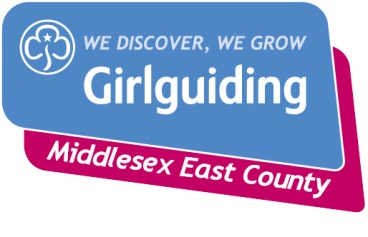 First Response Trainings in 2017 PROGRAMME:  First Aid / First Response TrainingIt is required for all units to have at least one leader who holds a current basic first-aid qualification.This training is essential for leaders working towards the Leadership QualificationCost: £10 for a Refresher or £20 for a full course.  This is payable on registration and is a legitimate unit expense.Registration is 15 minutes before the course starts. IMPORTANT INFORMATIONWhere the course is held in a synagogue NO FOOD can be brought in.  Advice on catering arrangements will be provided.Uniform is not essential. Suitable clothing should be worn as you will be working on the floor. To reserve a place please complete the booking form below and return to Sandra Hall at Training@ggme.co.uk  by a minimum of one week before the date of the courseFirst Response Course Booking Form: Please indicate which course you are booking forDateType TimeLocationCostSaturday 11 February Full Course10am – 4pmEwen Hall, Wood Street, Barnet, EN5 4BS£20March Evening (date tbc)Refresher7.30 - 9.30pmEnfield or Southgate tbc£10Sunday 14 May Full Course10am - 4pmScout Hut, Edgware Synagogue, Parnell Close, HA8 8YE£20Monday 22 May Refresher7.30 - 9.30pmWoodside Park Synagogue, Woodside Park Rd, N12 8RZ£10October (date tbc)Full Course10am - 4pmHaringey Sixth Form Centre, White Hart Lane, N17 8HR£20November (date tbc)Refresher7.30 - 9.30pmWembley£10Date of course Full or Refresher NameGO membership numberContact numberEmail addressUnitDivision